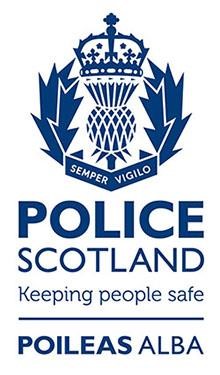 Police Scotland Officers & Staff Quarterly Fact Sheets Quarter 3 – 30/09/2020 Contents About this document  	 	 	 	 	 	Page 2Operating Model 	 	 	 	 	 	 	Page 3 Examples of Regional and National Resources 	 	 	Page 3 Police Officer Distribution 	 	 	 	 	 	Page 4 Police Staff Distribution 	 	 	 	 	 	Page 5 Fact Sheets North Command North East 	 	 	 	 	 	 	 	Page 6 Tayside 	 	 	 	 	 	 	 	Page 7 Highland and Islands  	 	 	 	 	            Page 8 East Command Forth Valley 	 	 	 	 	 	 	 	Page 9 Edinburgh City 	 	 	 	 	 	 	Page 10 The Lothians and Scottish Borders  	 	 	 	Page 11 Fife 	 	 	 	 	 	 	 	 	Page 12 West Command Greater Glasgow 	 	 	 	 	 	 	Page 13 Ayrshire 	 	 	 	 	 	 	 	Page 14 Lanarkshire 	 	 	 	 	 	 	 	Page 15 Argyll and West Dunbartonshire 	 	 	 	 	Page 16 Renfrewshire and Inverclyde  	 	 	 	 	Page 17 Dumfries and Galloway 	 	 	 	 	 	Page 18 About this document The number of full-time equivalent police officers in Scotland is published on a quarterly basis by the Scottish Government.   To complement these statistics, the Police Service of Scotland publishes information showing the number of police officers available to each of the 13 local policing divisions which cover Scotland. This information is available in the divisional fact sheets which are included in this document. In addition, the number of fulltime equivalent police staff working within the Police Service of Scotland has also been included in this publication. The fact sheets in this document relate to the number of full time equivalent (FTE) police officers on 30th September 2020.  Police Officer Operating Model  Local policing is at the heart of the Police Service of Scotland and its operating model ensures there is a strong focus on local policing. Police officer resources are split over three tiers – local, regional and national.  Structuring the organisation in this way ensures there is a core complement of police officers dedicated to community and response policing who can then draw in specialist expertise and resources from a regional and national level wherever and whenever they are needed.  The model is demand-led, enabling Police Scotland to ensure it has the right people in the right place at the right time, keeping people safe and meeting the needs of local communities.  Each fact sheet explains the number of local, regional and national police officer resources which Divisional Commanders can access.  Local police officer resources are the core complement of officers under the direction of the Local Commander and include community and response policing. Also included in the local resource figures are officers within the divisional Criminal Investigation Department and Public Protection Units.  
Local police officer resources are supplemented by specialist resources at a regional and national level. Nationally, there are further police officer resources available to divisions including specialist crime resources such as the National Rape Investigation Unit and Human Trafficking Unit and operational support resources such as Air Support and Mounted Unit. Examples of regional and national resources are given below. As well as these specialist resources, operational assistance to divisions for the policing of major events or incidents is now more accessible and more easily arranged than with pre-reform mutual aid processes.  Examples of Regional and National Resources Regional Resources  Specialist Crime Division: Major Investigation Teams, Forensic Gateways, E – Crime, Financial Investigations, Serious and Organised Crime Units, Counter Terrorism Units, Offender Management, Border Policing Command, Technical Support Unit and Interventions. Operational Support: Road Policing Units, Event, Emergency and Resilience Planning (EERP), VIP Planning, Armed Policing Training, Road Policing Management & Policy, Armed Policing, Dogs, Trunk Roads Policing Group and Operational Support Units. Custody: Regional Custody Teams. Contact, Command and Control: Area Control Rooms and Service Centres.  National Resources  Specialist Crime Division: National Intelligence Bureau, Homicide Governance and Review, Prison Intelligence Unit, Human Trafficking Unit, National Rape Investigation, National Rape Review, Fugitive Unit and Scottish Protected Persons Unit, International Unit, HOLMES, Safer Communities Citizen Focus, Preventions and Interventions, and Strategic Partnerships. Operational Support: Scottish Police Information and Coordination Centre, Intelligence, Specialist Operations Training, Air Support, Dive/Marine Unit, Football Co-ordination Unit, Mounted Unit, Mountain Rescue, Motorcycle Unit. Custody: Area Command, Support.  Police Officer Distribution The illustration below outlines the distribution of officers across each of the 13 local policing divisions together with the available regional and national resources:- 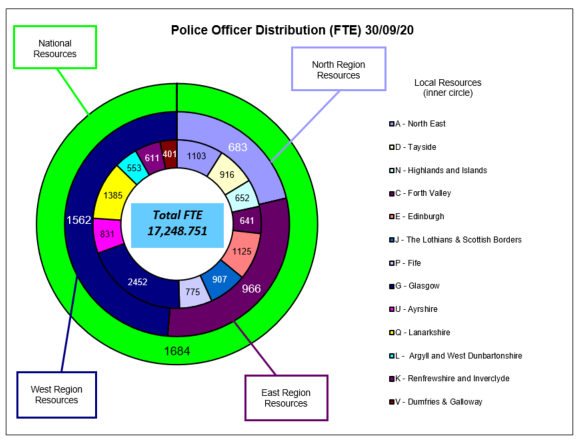 Police Staff Distribution The illustration below shows the current number of Police Staff as of 30th September 2020.  Members of our Police Staff perform a variety of vital functions at local, national and regional levels. Within divisional areas our Police Support Staff work in a variety of roles - there are 68 different post titles.  Examples of sections within divisions include, CID, Business Support, Courts, Divisional Coordination Units, Partnerships, Stations Assistants and Traffic.Within the specialist function areas of Corporate Services, Operational Support, Criminal Justice Services, Contact, Command & Control and Specialist Crime Division there are 697 different post titles, there are 112 different sections, some examples include Analysis & Performance, Armed Policing, Business Support, Child Protection, Corporate Governance, Custody, Rape Task Force, Resource Management, Quality Assurance, People & Development, National Intelligence Bureau, Professional Standards, Safety Camera Partnership, Service Delivery and Training.  Within the Scottish Police Authority area there are 76 different post titles, there are 19 different sections, some examples include Biology, Business Services, Communications & Engagement, Complaints & Conduct, HR Governance, Quality, Risk & Policy, Scene Examination, SPA Executive and Strategy Programme.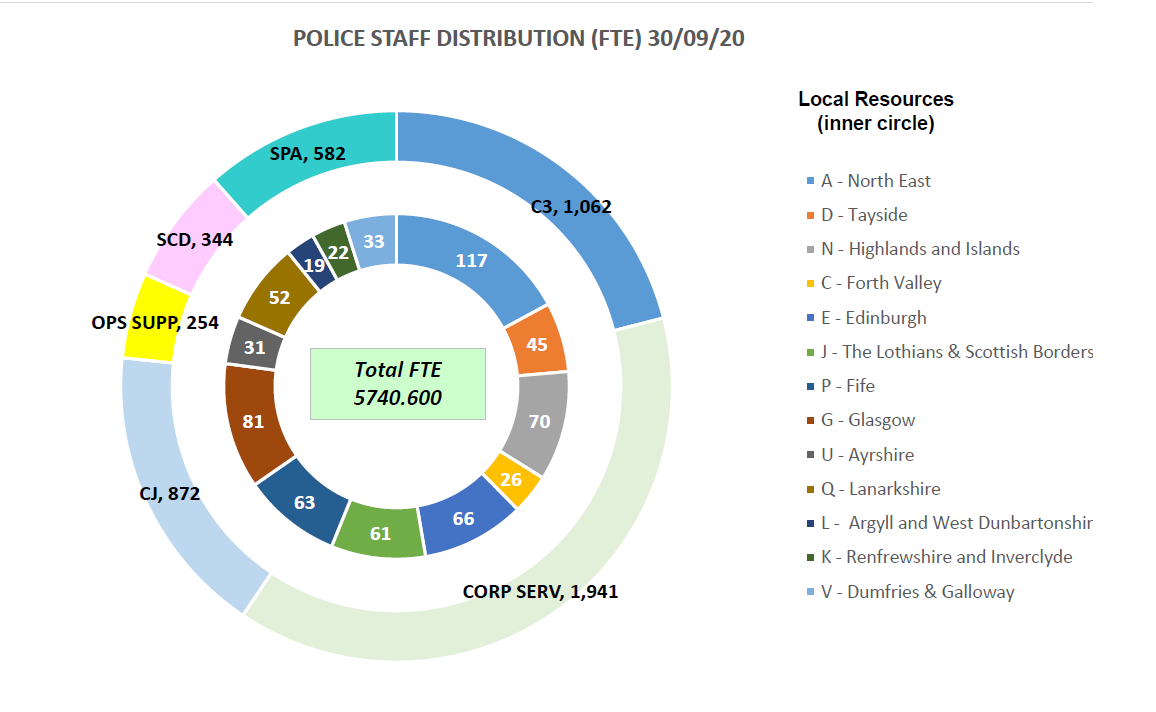 North East (A Division) – Resources Divisional Policing For North East division there are 3470 available police officers. The diagram below represents the availability of resources for the division.                                         Local police officer resources are the core complement of officers under the direction of the local commander and include community policing, response policing and divisional road policing teams. In the North East division, the total local resource complement is 1103 officers.  Included in the Local Resource figures are officers within the Divisional Criminal Investigation Department and Public Protection Units.  This includes specialised officers attached to Divisional Rape Investigation Units, Domestic Abuse Investigation Units and Divisional Violence Reduction Units.  Local police officer resources are supplemented by specialist resources at a regional and national level which each commander has access to.  Regionally, there are 683 officers providing specialist support such as Major Investigation Teams and Armed Policing Units to local policing divisions within the North Command area. Nationally, there are a further 1684 resources working across Scotland including specialist crime resources such as the National Rape Investigation Unit and Human Trafficking Unit and operational support resources such as the Air Support and Mounted Unit. As well as these specialist resources, the division can also request additional support to police large scale events or major incidents.  Tayside (D Division) – Resources Divisional Policing For Tayside division there are 3283 available police officers. The diagram below represents the availability of resources for the division. Local police officer resources are the core complement of officers under the direction of the local commander and include community policing, response policing and divisional road policing teams. In the Tayside division, the total local resource complement is 916 officers.  Included in the Local Resource figures are officers within the Divisional Criminal Investigation Department and Public Protection Units.  This includes specialised officers attached to Divisional Rape Investigation Units, Domestic Abuse Investigation Units and Divisional Violence Reduction Units.  Local police officer resources are supplemented by specialist resources at a regional and national level which each commander has access to.  Regionally, there are 683 officers providing specialist support such as Major Investigation Teams and Armed Policing Units to local policing divisions within the North Command area. Nationally, there are a further 1684 resources working across Scotland including specialist crime resources such as the National Rape Investigation Unit and Human Trafficking Unit and operational support resources such as the Air Support and Mounted Unit. As well as these specialist resources, the division can also request additional support to police large scale events or major incidents.   Highland and Islands (N Division) – Resources Divisional Policing For the Highlands and Islands division there are 3019 available police officers. The diagram below represents the availability of resources for the division. Local police officer resources are the core complement of officers under the direction of the local commander and include community policing, response policing and divisional road policing teams. In the Highlands and Islands division, the total local resource complement is 652 officers.   Included in the Local Resource figures are officers within the Divisional Criminal Investigation Department and Public Protection Units.  This includes specialised officers attached to Divisional Rape Investigation Units, Domestic Abuse Investigation Units and Divisional Violence Reduction Units.  Local police officer resources are supplemented by specialist resources at a regional and national level which each commander has access to.  Regionally, there are 683 officers providing specialist support such as Major Investigation Teams and Armed Policing Units to local policing divisions within the North Command area. Nationally, there are a further 1684 resources working across Scotland including specialist crime resources such as the National Rape Investigation Unit and Human Trafficking Unit and operational support resources such as the Air Support and Mounted Unit. As well as these specialist resources, the division can also request additional support to police large scale events or major incidents.  Forth Valley (C Division) – Resources Divisional Policing For Forth Valley division there are 3291 available police officers. The diagram below represents the availability of resources for the division. Local police officer resources are the core complement of officers under the direction of the local commander and include community policing, response policing and divisional road policing teams. In the Forth Valley division, the total local resource complement is 641 officers.  Included in the Local Resource figures are officers within the Divisional Criminal Investigation Department and Public Protection Units.  This includes specialised officers attached to Divisional Rape Investigation Units, Domestic Abuse Investigation Units and Divisional Violence Reduction Units.  Local police officer resources are supplemented by specialist resources at a regional and national level which each commander has access to.  Regionally, there are 966 officers providing specialist support such as Major Investigation Teams and Armed Policing Units to local policing divisions within the East Command area. Nationally, there are a further 1684 resources working across Scotland including specialist crime resources such as the National Rape Investigation Unit and Human Trafficking Unit and operational support resources such as the Air Support and Mounted Unit. As well as these specialist resources, the division can also request additional support to police large scale events or major incidents.  Edinburgh (E Division) – Resources Divisional Policing For Edinburgh City division there are 3775 available police officers. The diagram below represents the availability of resources for the division. Local police officer resources are the core complement of officers under the direction of the local commander and include community policing, response policing and divisional road policing teams. In the Edinburgh City division, the total local resource complement is 1125 officers.  Included in the Local Resource figures are officers within the Divisional Criminal Investigation Department and Public Protection Units.  This includes specialised officers attached to Divisional Rape Investigation Units, Domestic Abuse Investigation Units and Divisional Violence Reduction Units.  Local police officer resources are supplemented by specialist resources at a regional and national level which each commander has access to.  Regionally, there are 966 officers providing specialist support such as Major Investigation Teams and Armed Policing Units to local policing divisions within the East Command area. Nationally, there are a further 1684 resources working across Scotland including specialist crime resources such as the National Rape Investigation Unit and Human Trafficking Unit and operational support resources such as the Air Support and Mounted Unit. As well as these specialist resources, the division can also request additional support to police large scale events or major incidents.   Lothians and Scottish Borders (J Division) – Resources Divisional Policing For the Lothians and Scottish Borders division there are 3557 available police officers. The diagram below represents the availability of resources for the division. Local police officer resources are the core complement of officers under the direction of the local commander and include community policing, response policing and divisional road policing teams. In The Lothians and Scottish Borders division, the total local resource complement is 907 officers.  Included in the Local Resource figures are officers within the Divisional Criminal Investigation Department and Public Protection Units.  This includes specialised officers attached to Divisional Rape Investigation Units, Domestic Abuse Investigation Units and Divisional Violence Reduction Units.  Local police officer resources are supplemented by specialist resources at a regional and national level which each commander has access to.  Regionally, there are 966 officers providing specialist support such as Major Investigation Teams and Armed Policing Units to local policing divisions within the East Command area. Nationally, there are a further 1684 resources working across Scotland including specialist crime resources such as the National Rape Investigation Unit and Human Trafficking Unit and operational support resources such as the Air Support and Mounted Unit. As well as these specialist resources, the division can also request additional support to police large scale events or major incidents.   Fife (P Division) – Resources Divisional Policing For Fife division there are 3425 available police officers. The diagram below represents the availability of resources for the division. Local police officer resources are the core complement of officers under the direction of the local commander and include community policing, response policing and divisional road policing teams. In Fife division, the total local resource complement is 775 officers.  Included in the Local Resource figures are officers within the Divisional Criminal Investigation Department and Public Protection Units.  This includes specialised officers attached to Divisional Rape Investigation Units, Domestic Abuse Investigation Units and Divisional Violence Reduction Units.  Local police officer resources are supplemented by specialist resources at a regional and national level which each commander has access to.  Regionally, there are 966 officers providing specialist support such as Major Investigation Teams and Armed Policing Units to local policing divisions within the East Command area. Nationally, there are a further 1684 resources working across Scotland including specialist crime resources such as the National Rape Investigation Unit and Human Trafficking Unit and operational support resources such as the Air Support and Mounted Unit. As well as these specialist resources, the division can also request additional support to police large scale events or major incidents.  Greater Glasgow (G Division) – Resources Divisional Policing For Greater Glasgow division there are 5698 available police officers. The diagram below represents the availability of resources for the division. Local police officer resources are the core complement of officers under the direction of the local commander and include community policing, response policing and divisional road policing teams. In the Greater Glasgow division, the total local resource complement is 2452 officers.  Included in the Local Resource figures are officers within the Divisional Criminal Investigation Department and Public Protection Units.  This includes specialised officers attached to Divisional Rape Investigation Units, Domestic Abuse Investigation Units and Divisional Violence Reduction Units.  Local police officer resources are supplemented by specialist resources at a regional and national level which each commander has access to.  Regionally, there are 1562 officers providing specialist support such as Major Investigation Teams and Armed Policing Units to local policing divisions within the West Command area. Nationally, there are a further 1684 resources working across Scotland including specialist crime resources such as the National Rape Investigation Unit and Human Trafficking Unit and operational support resources such as the Air Support and Mounted Unit. As well as these specialist resources, the division can also request additional support to police large scale events or major incidents.  Ayrshire (U Division) – Resources Divisional Policing For Ayrshire division there are 4077 available police officers. The diagram below represents the availability of resources for the division. Local police officer resources are the core complement of officers under the direction of the local commander and include community policing, response policing and divisional road policing teams. In the Ayrshire division, the total local resource complement is 831 officers.  Included in the Local Resource figures are officers within the Divisional Criminal Investigation Department and Public Protection Units.  This includes specialised officers attached to Divisional Rape Investigation Units, Domestic Abuse Investigation Units and Divisional Violence Reduction Units.  Local police officer resources are supplemented by specialist resources at a regional and national level which each commander has access to.  Regionally, there are 1562 officers providing specialist support such as Major Investigation Teams and Armed Policing Units to local policing divisions within the West Command area. Nationally, there are a further 1684 resources working across Scotland including specialist crime resources such as the National Rape Investigation Unit and Human Trafficking Unit and operational support resources such as the Air Support and Mounted Unit. As well as these specialist resources, the division can also request additional support to police large scale events or major incidents.  Lanarkshire (Q Division) – Resources Divisional Policing For Lanarkshire division there are 4631 available police officers. The diagram below represents the availability of resources for the division. Local police officer resources are the core complement of officers under the direction of the local commander and include community policing, response policing and divisional road policing teams. In the Lanarkshire division, the total local resource complement is 1385 officers.  Included in the Local Resource figures are officers within the Divisional Criminal Investigation Department and Public Protection Units.  This includes specialised officers attached to Divisional Rape Investigation Units, Domestic Abuse Investigation Units and Divisional Violence Reduction Units.  Local police officer resources are supplemented by specialist resources at a regional and national level which each commander has access to.  Regionally, there are 1562 officers providing specialist support such as Major Investigation Teams and Armed Policing Units to local policing divisions within the West Command area. Nationally, there are a further 1684 resources working across Scotland including specialist crime resources such as the National Rape Investigation Unit and Human Trafficking Unit and operational support resources such as the Air Support and Mounted Unit. As well as these specialist resources, the division can also request additional support to police large scale events or major incidents.  Argyll and West Dunbartonshire (L Division) – Resources Divisional Policing For Argyll and West Dunbartonshire division there are 3799 available police officers. The diagram below represents the availability of resources for the division. Local police officer resources are the core complement of officers under the direction of the local commander and include community policing, response policing and divisional road policing teams. In the Argyll and West Dunbartonshire division, the total local resource complement is 553 officers.  Included in the Local Resource figures are officers within the Divisional Criminal Investigation Department and Public Protection Units.  This includes specialised officers attached to Divisional Rape Investigation Units, Domestic Abuse Investigation Units and Divisional Violence Reduction Units.  Local police officer resources are supplemented by specialist resources at a regional and national level which each commander has access to.  Regionally, there are 1562 officers providing specialist support such as Major Investigation Teams and Armed Policing Units to local policing divisions within the West Command area. Nationally, there are a further 1684 resources working across Scotland including specialist crime resources such as the National Rape Investigation Unit and Human Trafficking Unit and operational support resources such as the Air Support and Mounted Unit. As well as these specialist resources, the division can also request additional support to police large scale events or major incidents.  Renfrewshire and Inverclyde (K Division) – Resources Divisional Policing For Renfrewshire and Inverclyde division there are 3857 available police officers. The diagram below represents the availability of resources for the division. Local police officer resources are the core complement of officers under the direction of the local commander and include community policing, response policing and divisional road policing teams. In the Renfrewshire and Inverclyde division, the total local resource complement is 611 officers.  Included in the Local Resource figures are officers within the Divisional Criminal Investigation Department and Public Protection Units.  This includes specialised officers attached to Divisional Rape Investigation Units, Domestic Abuse Investigation Units and Divisional Violence Reduction Units.  Local police officer resources are supplemented by specialist resources at a regional and national level which each commander has access to.  Regionally, there are 1562 officers providing specialist support such as Major Investigation Teams and Armed Policing Units to local policing divisions within the West Command area. Nationally, there are a further 1684 resources working across Scotland including specialist crime resources such as the National Rape Investigation Unit and Human Trafficking Unit and operational support resources such as the Air Support and Mounted Unit. As well as these specialist resources, the division can also request additional support to police large scale events or major incidents.  Dumfries and Galloway (V Division) – Resources Divisional Policing For Dumfries and Galloway division there are 3647 available police officers. The diagram below represents the availability of resources for the division. Local police officer resources are the core complement of officers under the direction of the local commander and include community policing, response policing and divisional road policing teams. In the Dumfries and Galloway division, the total local resource complement is 401 officers.  Included in the Local Resource figures are officers within the Divisional Criminal Investigation Department and Public Protection Units.  This includes specialised officers attached to Divisional Rape Investigation Units, Domestic Abuse Investigation Units and Divisional Violence Reduction Units.  Local police officer resources are supplemented by specialist resources at a regional and national level which each commander has access to.  Regionally, there are 1562 officers providing specialist support such as Major Investigation Teams and Armed Policing Units to local policing divisions within the West Command area. Nationally, there are a further 1684 resources working across Scotland including specialist crime resources such as the National Rape Investigation Unit and Human Trafficking Unit and operational support resources such as the Air Support and Mounted Unit. As well as these specialist resources, the division can also request additional support to police large scale events or major incidents.  